Name____________________________    Class_________   Date: _____________________Learning Target: I can add and subtract fractions.                   Objectives: I can identify common factors of whole numbers.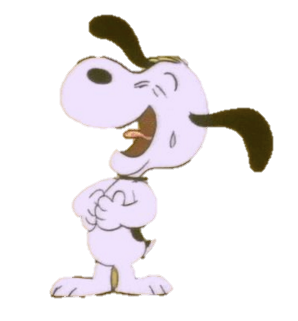 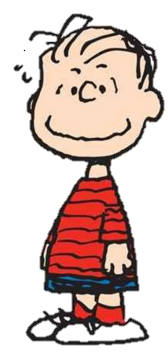 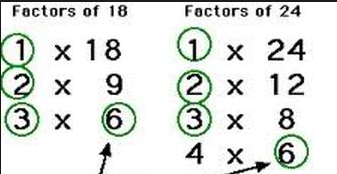 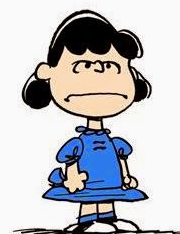 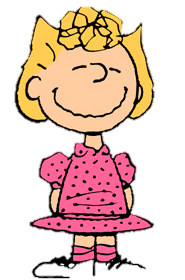 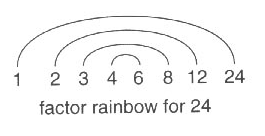 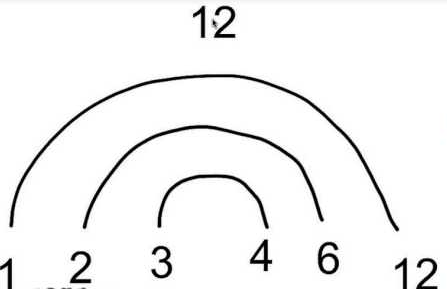 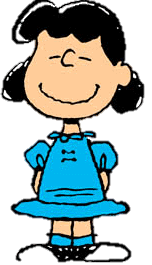 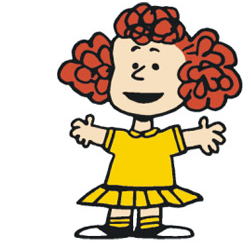 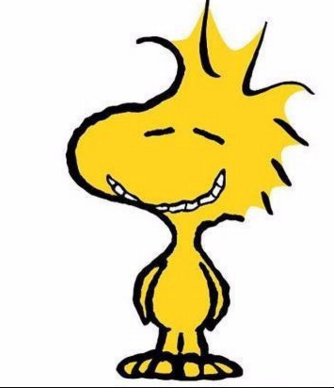 1)  5, 40                               2)  30, 63)  10, 24                             4)  6, 125)  20, 15					6)  20, 127)  40, 30 					8)  17, 34 